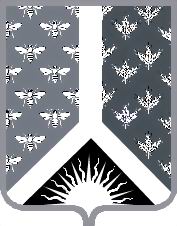  Кемеровская областьНовокузнецкий муниципальный районАдминистрация Новокузнецкого муниципального районаПОСТАНОВЛЕНИЕот 27.05.2019 № 92г. НовокузнецкО нормативе стоимости одного квадратного метра общей площади жилого помещения на II квартал 2019 года для расчета размера социальных выплат молодым семьямВ соответствии с приказом Минстроя России от 01.04.2019 № 197/пр «О показателях средней рыночной стоимости одного квадратного метра общей площади жилого помещения по субъектам Российской Федерации на II квартал 2019 года», в целях предоставления социальных выплат молодым семьям на приобретение жилья в рамках государственной программы Российской Федерации «Обеспечение доступным и комфортным жильем и коммунальными услугами граждан Российской Федерации», утвержденной постановлением Правительства РФ от 30.12.2017 № 1710, руководствуясь статьей 40 Устава муниципального образования «Новокузнецкий муниципальный район»:1.	Установить норматив стоимости одного квадратного метра общей площади жилого помещения по муниципальному образованию «Новокузнецкий муниципальный район» на II квартал 2019 года для расчета размера социальных выплат молодым семьям в размере 34 941 (тридцать четыре тысячи девятьсот сорок один) рубль.2.	Опубликовать настоящее постановление в Новокузнецкой районной газете «Сельские вести» и разместить на официальном сайте муниципального образования «Новокузнецкий муниципальный район» www.admnkr.ru в сети «Интернет».3.	Настоящее постановление вступает в силу со дня, следующего за днем его официального опубликования и распространяет свое действие на правоотношения, возникшие с 01.04.2019.4. Контроль за исполнением настоящего постановления возложить на первого заместителя главы Новокузнецкого муниципального района А.О. Параднева.Глава Новокузнецкого  муниципального района                                                                			     А.В. Шарнин                                                                               	